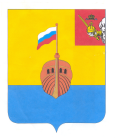 РЕВИЗИОННАЯ КОМИССИЯ ВЫТЕГОРСКОГО МУНИЦИПАЛЬНОГО РАЙОНА162900, Вологодская область, г. Вытегра, пр. Ленина, д.68тел. (81746)  2-22-03,  факс (81746) ______,       e-mail: revkom@vytegra-adm.ruКРАТКАЯ  ИНФОРМАЦИЯо результатах контрольного мероприятияв МБОУ «Белоусовская основная общеобразовательная школа»Наименование (тема) контрольного мероприятия: «Соблюдение бюджетного законодательства Российской Федерации МБОУ «Белоусовская основная общеобразовательная школа» при использовании средств бюджета на реализацию мероприятий подпрограммы «Комплексная безопасность и мероприятия по проведению ремонтных работ в муниципальных образовательных учреждениях района на 2014- 2020 годы» муниципальной программы «Развитие образования Вытегорского муниципального района на 2014 - 2020 годы»Основание проведения контрольного мероприятия: пункт 3 раздела II плана, работы Ревизионной комиссии Вытегорского муниципального района на 2020 год, распоряжение № 4 от 28.01.2020 годаЦель(и) контрольного мероприятия: осуществление контроля за законностью, результативностью (эффективностью и экономностью) использования средств бюджета.Объекты контрольного мероприятия: МБОУ «Белоусовская основная общеобразовательная школа»Проверяемый период времени:     2019 годСроки проведения контрольного мероприятия:    с 05.02.2020 г.  по 13.03.2020 г Исполнители контрольного мероприятия: Н.В.Зелинская – председатель Ревизионной комиссии ВМРОформленные акты, заключения, справки и т.п., использованные в отчете, ознакомление с ними под расписку руководителя или иных должностных лиц, проверенных объектов, наличие письменных объяснений, замечаний или возражений и заключение аудитора по ним: акт проверки № 3 от 13 марта  2020 года., подписанный 18.03.2020 директором учреждения, Гл.бухгалтером Централизованной бухгалтерии МКУ «Многофункциональный центр предоставления государственных и муниципальных услуг в Вытегорском районе», пояснения директора учреждения от 23.03.2020 г., ответ председателя Ревизионнай комиссии ВМР на пояснения от 13.04.2020 № 90.Неполученные документы из числа затребованных с указанием причин или иные факты, препятствовавшие  работе:    нет.Краткая характеристика проверяемой сферы и деятельности объектов контроля (при необходимости):  Муниципальное бюджетное общеобразовательное учреждение «Белоусовская основная общеобразовательная школа»  ИНН 3508008277Юридический адрес проверяемого объекта: 162930, Вологодская область, Вытегорский район, п. Белоусово, улица Советская, дом 10.Учредителем и собственником имущества Учреждения является Вытегорский муниципальный район. Функции и полномочия Учредителя и собственника имущества осуществляет Администрация Вытегорского муниципального района.         Основной целью деятельности Учреждения является создание условий для реализации гражданами Российской Федерации гарантированного государством права на получение общедоступного и бесплатного начального общего, основного общего образования в пределах федеральных государ-ственных образовательных стандартов, образовательных стандартов.        Реализация целей и задач Учреждения осуществляется, в том числе с помощью   участия в муниципальной программе «Развитие образования Вытегорского муниципального района на 2014 - 2020 годы».Результаты контрольного мероприятия.Подпрограмма «Комплексная безопасность и мероприятия по проведению ремонтных работ в муниципальных образовательных учреждениях района на 2014- 2020 годы» является приложением к муниципальной программе «Развитие образования Вытегорского муниципального района на 2014 - 2020 годы», утвержденной постановлением Администрации Вытегорского муниципального района от 11.02.2014 г. № 91 «Об утверждении муниципальной программы «Развитие образования Вытегорского муниципального района на 2014 – 2020 годы» (с изменениями) в целях обеспечения развития образования на территории Вытегорского муниципального района как одного из вопросов местного значения муниципального района.      Подпрограмма направлена на создание безопасных условий обучения, сохранения здоровья обучающихся и воспитанников.         Цель Подпрограммы: обеспечение доступности и безопасности образовательного процесса для обучающихся, воспитанников и работников образовательных организаций района.         Задачи Подпрограммы: 1. Создание в дошкольных образовательных, общеобразовательных организациях, организациях дополнительного образования детей (в том числе в организациях, осуществляющих образовательную деятельность по адаптированным основным общеобразовательным программам) условий для получения детьми-инвалидами качественного образования в рамках подпрограммы «Безбарьерная среда» государственной программы «Социальная поддержка граждан в Вологодской области на 2014 - 2020 годы» и в рамках мероприятий государственной программы Российской Федерации «Доступная среда» на 2011-2020 годы.2. Обеспечение комплексной безопасности в организациях дополнительного образования детей района.3. Обеспечение комплексной безопасности в дошкольных образовательных и общеобразовательных организациях района. Решение задач Подпрограммы Учреждением в 2019 году  обеспечивалось реализацией  Основного мероприятия 2 «Обеспечение проведения мероприятий по комплексной безопасности в образовательных организациях района» (далее – Основное мероприятие 2).                    Основные выводы по результатам контрольного мероприятия 1. На реализацию мероприятий Подпрограммы Учреждению на 2019 год утвержден объем финансирования в виде субсидий на иные цели в сумме 4406,265 рублей, в том числе: 3880,0 тыс. рублей – средства областного бюджета, 526,265 тыс. рублей – средства районного бюджета. Средства предоставлялись на основании Соглашений о порядке и условиях предоставления субсидии из бюджета района на иные цели, заключенных между Учреждением и Администрацией района.    2. В целях реализации мероприятий Подпрограммы Учреждением были заключены 54 договора на сумму 4748675 рублей.3. Произведенные Учреждением расходы способствовали выполнению заявленной задачи основного мероприятия 2 Подпрограммы «Комплексная безопасность и мероприятия по проведению ремонтных работ в муниципальных образовательных учреждениях района на 2014- 2020 годы».4. Анализ заключенных договоров и первичных бухгалтерских документов показал, что договора заключены в соответствии с требованиями Федерального закона РФ от 05.04.2013 № 44- ФЗ «О контрактной системе в сфере закупок товаров, работ, услуг для обеспечения государственных и муниципальных нужд». 5. Нарушений применения бюджетной классификации расходов при отражении в учете не выявлено.6. В ходе аудита обоснованности расходов по анализируемым договорам в рамках реализации мероприятий Подпрограммы установлено: - объекты закупок – соответствуют целям осуществления закупок, установленным в статье 13 Федерального закона № 44- ФЗ, 7. При заключении контрактов, договоров устанавливались и соблюдались сроки, достаточные для их реализации и достижения целей осуществления закупок.8. По всем анализируемым заключенным контрактам, договорам (за исключением двух, указанных в акте)  получены услуги, обозначенные в контрактах, в нужном объеме и качестве, что подтверждено подписанными Учреждением актами выполненных услуг, товарными накладными и отсутствием претензионных исков. Закупки произведены с целью повышения безопасности обучающихся и работников при осуществлении образовательной деятельности. 9. Проведение конкурсных процедур по замене оконных блоков позволило получить экономию в сумме 2204,0 тыс.рублей ( -55%) , за счет которой проведены другие ремонтные работы.10. Несмотря на результативность закупок, расходы на закупки надо признать недостаточно эффективными (при заключении 94 % договоров применялся не конкурентный способ закупки).По результатам контрольного мероприятия выявлено:Плановые показатели. отраженные в годовой бухгалтерской отчетности МБОУ «Белоусовская основная общеобразовательная школа» не соответствуют объему финансирования, предусмотренному Соглашениями о порядке и условиях предоставления субсидии из бюджета района на иные цели, заключенных между Учреждением и Администрацией района на реализацию мероприятий подпрограммы. Отклонение составило 657629,70 рублей.При заключении Соглашений о порядке и условиях предоставления субсидии из бюджета района на иные цели № 11 от 07.11.2019 г и № 12 от 27.12.2019 года  не учтены объемы уже принятых Учреждением бюджетных обязательств.  Договора Учреждением заключены с превышением на 342,41 тыс.рублей доведенных Учредителем объемов субсидий на мероприятия Подпрограммы. Ответственным исполнителем и участником реализации мероприятий программы не осуществлялся контроль.При утверждении руководителем Администрации Вытегорского муниципального района Плана финансово-хозяйственной деятельности Учреждения и согласования с Финансовым управлением Администрации Вытегорского муниципального района отсутствует дата утверждения и дата согласования, что не позволяет осуществлять контроль за соблюдением сроков его утверждения и размещения на сайте в сети «Интернет» и как следствие возникают риски нарушения бюджетного законодательства.Допускались Учреждением нарушения пункта 3.5 статьи 32 Федерального закона от 12.01.1996 № 7 «О некоммерческих организациях», утвержденного приказом Министерства финансов Российской Федерации от 21.07.2011 г. № 86н Порядка предоставления информации государственным (муниципальным) учреждением, ее размещения на официальном сайте в сети Интернет и ведения указанного сайта. Отсутствует информация об изменениях по заключенным Соглашениям № 8 от 05.08.2019, № 9 от 30.08.2019 и № 12 от 27.12.2019.  При анализе внесенных изменений в План ФХД установлено, что изменения в заключенные ранее Соглашения вносились ранее, чем вносились изменения в план ФХД.При анализе первичных денежных документов по заключенным и оплаченным договорам выявлены факты не надлежащего оформления первичных документов. Счета к оплате не санкционированы руководителем Учреждения, а значит не осуществлен внутренний финансовый контроль.При анализе заключенных договоров выявлен факт не отражения в учете фактов хозяйственной деятельности учреждения. Металлолом полученный при демонтаже оградительных конструкций окон в спортзале не оприходован и не списан, денежные средства от сдачи лома не поступили на лицевой счет от приносящей доход деятельности учреждения, краска и другие приобретенные материалы не оприходованы и не списаны. Оставшиеся демонтированные решетки весом 0,5 тонн в Учреждении отсутствуют. В соответствии со ст. 4 Федерального закона от 24.06.1998 N 89-ФЗ "Об отходах производства и потребления" право собственности на отходы определяется на основании гражданского законодательства. Статьей 136 ГК РФ установлено, что плоды, продукция, доходы, полученные в результате использования вещи, независимо от того, кто использует такую вещь, принадлежат собственнику вещи, если иное не предусмотрено законом. Муниципальное учреждение использует имущество на праве оперативного управления, собственник данного имущества – Вытегорский муниципальный район. Таким образом, отходы, полученные в результате использования имущества, собственником которого является Вытегорский муниципальный район - это собственность Вытегорского муниципального района. Обязательные общие требования к учету нефинансовых, финансовых активов, обязательств, операций, их изменяющих, и полученных по указанным операциям финансовых результатов (доходов и расходов) определены Инструкциями по ведению бухгалтерского учета.При анализе произведенных выплат по муниципальным контрактам и договорам выявлены факты нарушения Учреждением условий контрактов в части нарушения сроков оплаты (статьи 34 и 94  Федерального Закона Российской Федерации № 44-ФЗ).Выявлены факты нарушения статьи 73  Федерального Закона Российской Федерации № 44-ФЗ, а именно нарушения при ведении реестра закупок.  Выявлены 2 факта исполнения подрядчиками договоров на 31,2 тыс.рублей меньше указанных в договорах сумм.  Дополнительные соглашения не заключались. Указанные договоры заключены без подтверждения потребности в осуществлении закупок. Данный подход при заключении договоров приводит к необоснованному отвлечению лимитов бюджетных обязательств. При анализе информации годовой бухгалтерской отчетности - формы 0503769 «Сведения по дебиторской и кредиторской задолженности учреждения» установлено, что Учреждение по состоянию на 01.01.2020 года не имеет кредиторскую задолженность по мероприятиям Подпрограммы, что не подтверждается проведенным анализом заключенных и оплаченных договоров.    Общая сумма проверенных средств – 4748,7 тыс.рублей. Сумма нарушений – 742,3 тыс. рублей.Предложения по восстановлению и взысканию средств, наложению финансовых или иных санкций, привлечению к ответственности лиц, допустивших нарушения:  МБОУ «Белоусовская основная общеобразовательная школа»-восстановить в районный бюджет 5217,14 рублей  - средства за металлолом, полученный в результате демонтажа оградительных конструкций окон спортзала,- принять меры по привлечению к ответственности лиц, допустивших нарушения Федерального Закона Российской Федерации № 44-ФЗ «О контрактной системе в сфере закупок товаров, работ, услуг для обеспечения государственных и муниципальных нужд». Администрации Вытегорского муниципального района- принять меры по привлечению к ответственности лиц, допустивших нарушения бюджетного законодательства, и нарушения Федерального Закона Российской Федерации № 44-ФЗ «О контрактной системе в сфере закупок товаров, работ, услуг для обеспечения государственных и муниципальных нужд». Предложения по устранению выявленных нарушений и недостатков в управлении и ведомственном контроле, правовом регулировании проверяемой сферы: Администрации Вытегорского муниципального района В целях исключения рисков нарушения бюджетного законодательства и осуществления внутреннего контроля при утверждении и согласовании Планов финансово-хозяйственной деятельности подведомственных учреждений отмечать дату утверждения (согласования), а также датировать при утверждении другие документы.При реализации муниципальных программ осуществлять внутренний контроль за реализацией мероприятий участниками программ. При заключении дополнительных Соглашений осуществлять контроль за уже принятыми бюджетными обязательствами участников муниципальных программ.  Довести до всех подведомственных учреждений информацию и НПА о обязанности вести учет отходов (оприходование, учет, списание, продажа, передача и т.п), полученных в результате использования муниципального имущества, собственником которого является Вытегорский муниципальный район (металлолом после капитальных и текущих ремонтов зданий и помещений, ремонтов коммунальных инженерных систем, лом после замены запасных частей автотранспорта и др.). Руководителю МБОУ «Белоусовская основная общеобразовательная школа»Исключить в дальнейшей работе принятие бюджетных обязательств сверх установленных Соглашениями объемов.  Исключить нарушения пункта 3.5 статьи 32 Федерального закона от 12.01.1996 № 7 «О некоммерческих организациях», утвержденного приказом Министерства финансов Российской Федерации от 21.07.2011 г. № 86н Порядка предоставления информации государственным (муниципальным) учреждением, ее размещения на официальном сайте в сети Интернет и ведения указанного сайта. Осуществить контроль за актуальностью информации за 2019 год и за прошедший период 2020 года. Исключить нарушения требований Федерального закона от 6 декабря 2011 г. № 402-ФЗ «О бухгалтерском учете»:- принять меры по устранению нарушений, допущенных при составлении годовой бухгалтерской отчетности за 2019 год,- провести внутренний контроль первичных денежных документов по заключенным и оплаченным договорам. Произвести санкционирование операций,- исключить нарушения требований статьи 9 Федерального закона от 6 декабря 2011 г. № 402-ФЗ «О бухгалтерском учете» по оформлению фактов хозяйственной деятельности учреждения,- осуществить контроль и отразить в отчетности информацию о кредиторской задолженности учреждения.4. Исключить нарушения Федерального Закона Российской Федерации № 44-ФЗ «О контрактной системе в сфере закупок товаров, работ, услуг для обеспечения государственных и муниципальных нужд»:- статьи 34 и 94 в части соблюдения условий муниципальных контрактов и договоров (сроки оплаты).- статьи 73 в части неукоснительного соблюдения требований при ведении реестра закупок.- исключить в дальнейшей работе практику заключения договоров без подтверждения потребности в осуществлении закупок. Другие предложения: Материалы проверки направить в прокуратуру Вытегорского района для правовой оценки действий должностных лиц. Предлагаемые представления и/или предписания:  представление директору МБОУ «Белоусовская ООШ», информационное письмо Руководителю Администрации Вытегорского муниципального района.Председатель Ревизионной комиссии                                              _____________                         / Н.В.Зелинская/                                                                                                                           